 Funktionsbeskrivelse for Card Lab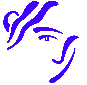 Revideres senest (måned/år)			April 2013Personlige oplysningerFaktaoplysningerStillingens funktioner, kompetence og ansvarsområdeUnderskrevet den:…………………………..	…………………………..Leder	MedarbejderSendt til Personalekonsulenten den ………………Medarbejderens navn:Cpr.nr.Dato for udarbejdelse af funktionsbeskrivelse OrganisationAnsvarPortør i HOCLedelse i stillingen          nejHovedOrtoCentretAnæstesi- og Operations klinikkenAfsnit Basisstilling                     jaSærlige funktioner     ud over basisstilling          ja Nærmeste leder: ChefportørenPersonaleansvar               nej Beskrivelse af stillingenA) Opgaver og funktioner (se også arbejdsbeskrivelsen)De første patienter hentes efter udleveret dagsprogram tiderne skal holdesDe første patienter placeres foran de respektive rum og informeres om klokkesnoren og tidshorisontDer skal være iltflaske på sengen, hvis pt. skal i anæstesiDer medbringes journal, kardex (OBS-journal ved elektriske procedure)Efterfølgende pt. bliver indtelefoneret af div. rumEfterfølgende Pt. meldes på undersøgelsesstuenHjælpe patienter af og på undersøgelsesleje.Iltflasker checkes og skiftes ved behovUdstyr skal returneres efter brug evt. fyldes op og sprittes afDiverse forefaldende arbejde - rydde reposerAssistere ved hjertestop opkald fra 5-1202B) Ansvar og kompetenceMelde patientens ankomst til sygeplejersken på Card Lab eller afdelingenEr patienten på overvågning kontaktes sygeplejersken på afd. for information om pt. skal følges til Card. Lab. af afd. personale. Det er ikke hensigtsmæssigt at sådanne pt. skal vente på gangen, hvorfor det tilstræbes, at koordinere med rummet som skal modtage pt. Telemetri afmeldes via sygeplejerske eller OBS-rum(5-2376)C) Indplacering i organisationenRefererer til chefportøren.D) Uddannelsesmæssige krav og kompetencerPortøruddannelsenUdvidet hjertestopkursus